Engadine West PS Uniform Guidelines 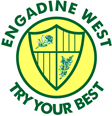 Students at Engadine West Public School are proud to wear their uniform, which indicates they are students of this school.  It is part of the school’s discipline policy that all students wear school uniform. Uniforms can be purchased from the school uniform shop, which is operated by the P&C, and is open fortnightly on Wednesdays from 9.15-10.15am (refer to the school newsletter for dates) in the basement. Orders can be made via Flexischools at https://www.flexischools.com.au.  Forms are available on the school website or from the office. The school uniform is as follows:The green school hat plays an important part in providing sun protection when the students go outside to play and do sport. All students are expected to wear their school hat everyday throughout the year. The school has a no-hat no-play policy.We do not encourage the wearing of jewellery. Sleeper earrings or studs may be worn if your child has pierced ears. No other jewellery should be worn due to the risk of accidents.  Year 6 students may wear their Year 6 shirts.School PSSA uniforms remain the property of the school. They will be cleaned and returned to PSSA coaches at the conclusion of competition. Please label all items of clothing, as well as school bags, lunch boxes, drink bottles and library bags.GirlsBoysSummer UniformsSummer UniformsGreen check dress or shorts and topsGrey shorts and lemon polo shirtGreen school cap or hatGreen school cap or hatBlack shoes and white socksBlack shoes and grey socks with green and yellow stripesWinter UniformsWinter UniformsDark green tartan tunic and skirtGrey pants - either shorts or long pantsLemon long or short sleeved blouseLemon long or short sleeve polo shirtBottle green tightsGreen school cap or hatBlack shoes and white socksBottle green boot leg pantsV-neck sweater with logoZip fleece jacket or microfibre jacketGreen school cap or hatBlack shoes and grey socks with green and yellow stripesV - neck sweater with logoZip fleece zip jacket or microfibre jacketSports UniformsSports UniformsBottle green skort or shorts sports briefsMicrofibre pantsK-2: either red, green, yellow or blue T-shirt depending on which house colour. Years 3-6:  gold polo shirt with logoBottle green nylon shortsFleecy track pants – bottle green (winter)PSSA sports/football socks or white sports socksK-2: either red, green, yellow or blue T-shirt depending on which house colourYears 3-6:  gold polo shirt with logo